“Romantic Getaway” In Kansas CityPresented by Mountain Top Marriages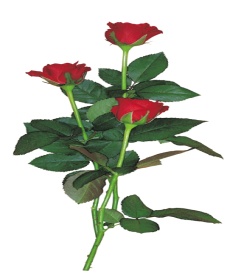 The Chateau Avalon   Extraordinary escape!Married Couples Only:  Ready for a treat?  Enjoy an elaborate “theme room”, and relax in your own private two person Jacuzzi bath.  Enjoy complimentary chilled cider.  Also included is a full breakfast that will be delivered to your room! (You can also purchase other in-room evening indulgences such as garlic shrimp, fruit & cheese trays, delicious desserts, cookies & beverages).Fantastic Christmas Gift for your mate!!!!!   A night at the Chateau will feel like a weekend away.  It is the perfect way to unwind after all the holiday activities!Add the MTM marriage teaching on either side of your romantic evening and you will be set for 2018.  Roger and Laureen Traver - teachers.   Steve and Karen Gradwohl - special music.   When:  Sunday and Monday, Jan. 14 & 15, 2018  (15th is a holiday)                 Teaching in the conference room from 1-4pm on Sunday                       Check into your room at 4pm Sunday and check out at 12 noon on           Monday (with no disturbances) for a Relaxing, Romantic Overnight!                   Teaching again continues on Mon from 12noon -4pmWhere:    Chateau Avalon – KC, KS – 701 Village West Parkway – across from The Legends Cost:    $152.00 per couple for the complete package!   (a fantastic deal!)Reservations:  Call Travers @913-780-3423.   $75.00 paid in advance with reservation.  No cancellations after December 31, 2017.  (make the deposit check to MTM)   Balance due:  Dec. 31 – Mail to: 3945 Michener Dr. CO SP, CO 80907Go to www.chateauavalonhotel.com to view rooms.  You will be assigned to one of the  Classic rooms that they have given us..   If you have a request, please tell us! (1st come 1st serve)  Any upgrades to an Adventure or Luxury room may be provided with an additional upgrade charge.  Presented by: Mountain Top MarriagesRoger and Laureen Traver913-780-3423